Publicado en Barcelona el 31/12/2018 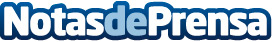 Cake Smash, la nueva forma de celebrar el primer cumpleaños Alicia Mestre, fotógrafa profesional especializada en embarazadas y recién nacidos, presenta la nueva tendencia en fotografía de bebés, las Cake Smash, la nueva forma de celebrar el primer año del bebé de una forma divertida e inolvidableDatos de contacto:Rubén Santaella (RubénSantaealla.es)Diseño y posicionamiento de páginas web615 33 69 60Nota de prensa publicada en: https://www.notasdeprensa.es/cake-smash-la-nueva-forma-de-celebrar-el Categorias: Fotografía Entretenimiento Ocio para niños http://www.notasdeprensa.es